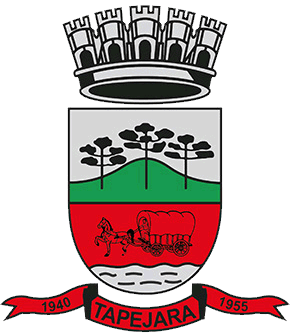 Pauta 018/2022Câmara Municipal de Vereadores de TapejaraSala de Sessões Zalmair João Roier (Alemão)Sessão Ordinária dia 13/06/2022.SAUDAÇÃO Invocando a proteção de Deus, declaro aberta a Sessão Ordinária da noite de hoje, dia 13 de junho de 2022.- Solicito aos senhores que tomem assento.- Agradecemos as pessoas que se fazem presentes essa noite...- A cópia da Ata da Sessão Ordinária do dia 06/06/2022, está com os Senhores Vereadores e poderá ser retificada através de requerimento escrito encaminhado à Mesa Diretora. - Vereadores favoráveis permaneçam como estão, e contrários se manifestem...- Aprovado por...Informes e Agradecimentos:- CONVITE: Inauguração Sorrie saúde e estética dia 18 de junho de 2022 às 15 horas, Rua Santo Canali, 29;- Avenor convida vossa senhoria, demais vereadores e servidores para participarem de uma palestra: Temas: Revisão da Lei Orgânica Municipal e Emendas Impositivas. Data e horário: 01 de julho de 2022 as 19h30mim. Local: Salão Nobre da Prefeitura Municipal de Ibiaçá-Rs. Após a palestra será servido um Coffee Break aos participantes.   EXPEDIENTE DO DIANa Sessão ordinária de hoje deram entrada as seguintes matérias:- Oficio nº 169/2022 – prefeitura/regime de urgência;- Requerimento nº 020/2022 – regime de urgência; - Projeto de Lei nº 033, 034, 035, 036, 037 e 038/2022;- Indicação nº 012/2022;- Moção de apoio nº 003/2022; -------------------------------------------------------------------------------------------------------------------------Determino que o secretario Everton Rovani, faça a leitura das matérias.ORDEM DO DIA---------------------------------------------------------------------------------------------------------------------------REQUERIMENTO:De acordo com o Art. 138 do Regimento Interno, os requerimentos escritos serão deliberados pelo plenário e votados na mesma sessão de apresentação, não cabendo o adiamento nem discussão.Portanto, coloco em votação:- Requerimento nº 020/2022. O Presidente da Câmara de Vereadores Carlos Eduardo de Oliveira, juntamente com os vereadores abaixo subscritos, em conformidade com o que estabelece o artigo 122 e artigo nº 168 do Regimento Interno, REQUER a inclusão imediata na Ordem do dia da Sessão Ordinária do dia 13 de junho, dos Projetos de Lei do Executivo de n° 034 e 038/2022.Coloco em votação o requerimento 020/2022. - Vereadores favoráveis permaneçam como estão contrários se manifestem.- Aprovado por...PROJETOS DE LEI- Em discussão o Projeto de Lei do Executivo nº 030/2022.  Autoriza o Poder Executivo Municipal a conceder benefícios fiscais a empresa deste município e dá outras providencias. - A palavra está com senhores vereadores.- Como mais nenhum vereador deseja fazer uso da palavra coloco em votação o Projeto de Lei do Executivo nº 030/2022.-Vereadores favoráveis permaneçam como estão contrários se manifestem.Aprovado por...---------------------------------------------------------------------------------------------------------------------------- Em discussão o Projeto de Lei do Executivo nº 034/2022.  Abre crédito especial e cria nova ação no Anexo I do Plano Plurianual e no anexo I das Diretrizes orçamentárias vigentes, na Secretaria Municipal de Saúde. - A palavra está com senhores vereadores.- Como mais nenhum vereador deseja fazer uso da palavra coloco em votação o Projeto de Lei do Executivo nº 034/2022.-Vereadores favoráveis permaneçam como estão contrários se manifestem.Aprovado por...---------------------------------------------------------------------------------------------------------------------------- Em discussão o Projeto de Lei do Executivo nº 038/2022.  Abre crédito especial na Secretaria Municipal de Cidade, Trânsito e Desenvolvimento Urbano, em virtude da relevância da matéria e por razões de interesse público. - A palavra está com senhores vereadores.- Como mais nenhum vereador deseja fazer uso da palavra coloco em votação o Projeto de Lei do Executivo nº 038/2022.-Vereadores favoráveis permaneçam como estão contrários se manifestem.Aprovado por...---------------------------------------------------------------------------------------------------------------------------MOÇÃOComo o artigo 130, do Regimento Interno desta casa é inconsistente na deliberação das Moções, que SÃO PROPOSIÇÕES INSTITUCIONAIS, e, portanto, devem ser deliberadas pelo plenário, e dirimindo o § 2º, do artigo 104, colocarei todas as Moções que são apresentadas a esta Casa para discussão e votação na forma regimental: - Em discussão a Moção 003/2022 O Vereador Altamir Galvão Waltrich bancada do MDB no uso de suas legais e regimentais atribuições, vem por meio deste requerer à Mesa Diretora dessa Casa Legislativa, que seja feita uma moção de apoio aos SERVIDORES (AS) PÚBLICOS (AS) ESTADUAIS INATIVOS (AS) E PENSIONISTAS DEVIDO AO DESCONTO PREVIDENCIÁRIO.A palavra está com os senhores vereadores.Vereadores favoráveis permaneçam como estão contrários se manifestem.Aprovada Moção por...Solicito a secretaria da casa que faça o encaminhamento da Moção na forma regimental.---------------------------------------------------------------------------------------------------------------------------Eram essas as matérias a serem discutidas na Sessão Ordinária de hoje.---------------------------------------------------------------------------------------------------------------------------Explicações Pessoais:Passamos agora ao espaço destinado às Explicações Pessoais, onde cada vereador terá o tempo regimental de cinco minutos para expor assuntos de seu interesse. Pela ordem, o primeiro a fazer uso da palavra é o Vereador: Maeli Brunetto Cerezolli, Everton Rovani, Altamir Galvão Waltrich, Josué Girardi, Celso Piffer, Déberton Fracaro, José Marcos Sutil, Josemar Stefani, Rafael Menegaz, Edson Luiz Dalla Costa e Carlos Eduardo de Oliveira.---------------------------------------------------------------------------------------------------------------------------PERMANECEM EM PAUTA- Projeto de Lei do Executivo nº 033, 035, 036 e 037/2022;- Indicação nº 010, 011 e 012/2022;ENCERRAMENTOEncerro a presente Sessão e convoco os Senhores Vereadores para próxima Sessão Ordinária do ano que se realizará no dia 20/06/2022, às 18h30min horas. Tenham todos uma boa noite e uma ótima semana.